Уважаемая Дзерасса Артуровна!	Управление экономики, предпринимательства и инвестиционных проектов просит Вас разместить следующее информационное сообщение в газете «Владикавказ» и на официальном сайте АМС г.Владикавказа, согласно приложению:«Управление экономики, предпринимательства и инвестиционных проектов АМС г.Владикавказа – Организатор конкурса (РСО-Алания, г.Владикавказ, пл.Штыба, 2, каб. 308, 362040, тел.: 70-76-05), сообщает о проведении конкурса по заключению договоров на право размещения нестационарных торговых объектов (далее-НТО). Срок приема документов: с 23.09.2019 по 16.10.2019 г. Конкурсная информация размещена на официальном сайте АМС г.Владикавказа - http://vladikavkaz-osetia.ru.»Приложение: на 17 л. - в 1 экз.Начальник управления						                    Л.Битаров70-76-09УПРАВЛЕНИЕ ЭКОНОМИКИ, ПРЕДПРИНИМАТЕЛЬСТВА И ИНВЕСТИЦИОННЫХ ПРОЕКТОВУважаемая Дзерасса Артуровна!	Управление экономики, предпринимательства и инвестиционных проектов просит Вас разместить следующее информационное сообщение в газете «Владикавказ» и на официальном сайте АМС г.Владикавказа, согласно приложению:«Управление экономики, предпринимательства и инвестиционных проектов АМС г.Владикавказа – Организатор конкурса (РСО-Алания, г.Владикавказ, пл.Штыба, 2, каб. 308, 362040, тел.: 70-76-05), сообщает о проведении конкурса по заключению договоров на право размещения нестационарных торговых объектов (далее-НТО). Срок приема документов: с 23.09.2019 по 16.10.2019 г. Конкурсная информация размещена на официальном сайте АМС г.Владикавказа - http://vladikavkaz-osetia.ru.»Приложение: на 17 л. - в 1 экз.Начальник управления						                    Л.Битаров70-76-09Информационное сообщение о проведении конкурса № 20 от 23.09.2019Управление экономики, предпринимательства и инвестиционных проектов АМС г.Владикавказа (далее – Управление) – Организатор конкурса (РСО-Алания, г.Владикавказ, пл.Штыба, 2, каб. 308, 362040, тел.: 70-76-05), сообщает о проведении конкурса по заключению договоров на право размещения нестационарных торговых объектов (далее-НТО) по следующим адресам:Начало и окончание приема заявок на участие в конкурсе: с момента опубликования по 16.10.2019 г.Место получения информации об условиях Конкурса: г.Владикавказ, пл.Штыба, 2, 3 этаж, кабинет № 308, с 10 ч. 00 мин. до 17 ч. 00 мин. ежедневно, тел.70-76-05Заявки принимаются: г.Владикавказ, пл.Штыба, 2, 3 этаж, кабинет № 308, с 10 ч. 00 мин. до 18 ч. 00 мин. ежедневно.Время и место проведения конкурса: 18.10.2019, с 11 ч. 00 мин. г. Владикавказ, пл.Штыба, 2, 3 этаж, кабинет № 310.Вскрытие и рассмотрение заявок: 18.10.2019, с 11.00. г. Владикавказ, пл.Штыба, 2, 3 этаж, кабинет № 310.Определение победителей Конкурса: 18.10.2019 г.Порядок организации конкурса утвержден постановлением АМС г.Владикавказа от 12.09.2018 № 956 «Об утверждении положения о порядке размещения нестационарных торговых объектов и объектов по оказанию услуг, положения о проведении конкурса на право размещения нестационарных торговых объектов и объектов оказания услуг, состава конкурсной комиссии по предоставлению права на размещение нестационарных торговых объектов, фиксированную плату на право размещения нестационарных объектов, перечень специализаций нестационарных торговых объектов, минимального ассортиментного перечня и номенклатуры дополнительных групп товаров, типовых архитектурных решений нестационарных торговых объектов, расположенных на территории муниципального образования город Владикавказа»Порядок организации конкурса1. В Конкурсе вправе принимать участие индивидуальные предприниматели и юридические лица (далее - заявители), подавшие заявку о предоставлении права на размещение НТО по форме согласно приложению № 1 к настоящему извещению с приложением документов, указанных в пункте 2 настоящего извещения.2. Кандидаты на участие в конкурсе представляют заявку с приложением документов, подтверждающих полномочия лица на осуществление действий от имени участника Конкурса (для юридического лица - копии решения или выписки из решения юридического лица о назначении руководителя, или копии доверенности уполномоченного представителя в случае представления интересов лицом, не имеющим права на основании учредительных документов действовать от имени юридического лица без доверенности, копии документа, удостоверяющего личность; для индивидуального предпринимателя - копии документа, удостоверяющего личность индивидуального предпринимателя, или копии доверенности уполномоченного индивидуальным предпринимателем представителя и копии документа, удостоверяющего личность представителя), а также документов, содержащих сведения, подтверждающие соответствие заявителя конкурсным условиям:3. Управление запрашивает в государственных органах и подведомственных государственным органам организациях, в распоряжении которых находятся указанные документы:выписки из Единого государственного реестра юридических лиц или нотариально заверенную копию такой выписки (для юридического лица) или выписки из Единого государственного реестра индивидуальных предпринимателей или нотариально заверенную копию такой выписки (для индивидуального предпринимателя), не более чем за 30 дней до дня извещения о проведении Конкурса;справки налогового органа об исполнении налогоплательщиком обязанности по уплате налогов, сборов, страховых взносов, пеней налоговых санкций, не более чем за 30 дней до дня объявления о проведении Конкурса;Участник Конкурса вправе самостоятельно представить документы, указанные в пункте 2 настоящего извещения.4. Заявка является документом, выражающим намерение заявителя принять участие в Конкурсе.5. Заявитель имеет право отозвать поданную заявку не позднее чем за 3 календарных дня до дня проведения конкурсной процедуры, уведомив Управление в письменной форме.6. Все документы должны быть прошиты, скреплены печатью, заверены подписью руководителя юридического лица или прошиты и заверены подписью индивидуального предпринимателя, и иметь сквозную нумерацию страниц. Факсимильные подписи не допускаются. Подчистки и исправления не допускаются, за исключением исправлений, скрепленных печатью и заверенных подписью руководителя юридического лица или индивидуальным предпринимателем. К документам прикладывается опись документов, представляемых для участия в Конкурсе.Документы представляются в запечатанном конверте, на котором указываются:наименование Конкурса;наименование юридического лица, фамилия, имя и отчество индивидуального предпринимателя;ассортимент товаров;адреса размещения НТО, по которым подается заявка, в соответствии со Схемой, актуальной на дату проведения Конкурса.На конверте не допускается наличие признаков повреждений. В случае их выявления заявка и конверт с документами подлежат возврату.Представленные на участие в Конкурсе документы заявителю не возвращаются.7. Участник Конкурса не должен находиться в процессе ликвидации или признания неплатежеспособным (банкротом), его деятельность на момент подачи и рассмотрения заявки на участие в Конкурсе не должна быть приостановлена (в порядке, предусмотренном Кодексом Российской Федерации об административных правонарушениях).8. Заявителю отказывается в допуске к участию в Конкурсе в случае:непредставления документов на участие в Конкурсе, предусмотренных пунктом 2 настоящего извещения;наличия ложных данных в документах, представленных для участия в Конкурсе;наличия просроченной задолженности по уплате налогов, сборов, страховых взносов и налоговых санкций;неисполнения требований, предъявляемых к оформлению документации, установленных пунктом 6 настоящего извещения.Определение победителей.1.Конкурсная комиссия определяет победителей в день проведения Конкурса путем сопоставления и оценки заявок на участие в Конкурсе.Победителем Конкурса признается участник, который по решению конкурсной комиссии набрал максимальное количество баллов.2. Принятие решения по единственной заявке на участие в Конкурсе.В случае если по результатам рассмотрения заявок на участие в Конкурсе конкурсная комиссия приняла решение об отказе в допуске к участию в Конкурсе по всем заявкам или только по одной заявке принято решение о допуске к участию в Конкурсе, или поступила только одна заявка на участие в Конкурсе, Конкурс признается несостоявшимся. Победителем объявляется единственный участник Конкурса.3. Право на размещение НТО не может быть предоставлено участникам Конкурса, единственным заявителям в случае, если:адреса, указанные в заявке, отсутствуют в Схеме, актуальной на дату проведения конкурса;финансовое предложение за право заключения договора о размещении НТО участника Конкурса, оформленное на бланке, утвержденном данным постановлением отсутствует, либо сумма меньше стартового размера финансового предложения за право заключения договора о размещение НТО на территории г.Владикавказав случае если в графе "финансовое предложение предпринимателя" в бланке финансового предложения за право заключения договора о размещении нестационарного торгового объекта, отсутствует финансовое предложение участника Конкурса за право заключения договора о размещении НТО.4. В случае, если заявки двух или более участников, ранее не осуществлявших деятельность по заявленному месту, набирают одинаковое количество баллов, предпочтение отдается участнику, ранее других представившему заявку на участие в Конкурсе.5. Результаты Конкурса и рассмотрения единственной заявки на участие в Конкурсе оформляются протоколом оценки и сопоставления заявок на участие в Конкурсе. Протокол оценки и сопоставления заявок на участие в Конкурсе размещается на официальном сайте муниципального образования г.Владикавказ в течение 5 рабочих дней со дня подписания протокола оценки и сопоставления заявок на участие в Конкурсе.6. Решение конкурсной комиссии об определении победителя Конкурса может быть оспорено заинтересованными лицами в судебном порядке.Процедура оценки заявокОценка заявок осуществляется с использованием следующих критериев оценки заявок:архитектурно-художественное и конструктивное решение нестационарного объекта НТО;количество рабочих мест, которые будут использованы в случае размещения нестационарного объекта НТО;опыт работы заявителя в сфере торговли и оказания услуг;качество услуг торговли, услуг общественного питания и бытовых услуг, ассортимент реализуемой продукции, функционально-технологическое решение нестационарного объекта НТО;предложение о цене договора (в сторону увеличения).Рейтинг заявки заявителя представляет собой оценку в баллах, получаемую по результатам оценки по критериям.Значимость критериев определяется в процентах. При этом для расчетов рейтингов применяется коэффициент значимости, равный значению соответствующего критерия в процентах, деленному на 100.Оценка заявок производится Конкурсной комиссией на основании критериев оценки, их содержания и значимости, установленных настоящим Порядком.Сумма значимостей критериев оценки заявок, установленных в конкурсной документации, составляет 100 процентов.Для оценки заявки осуществляется расчет итогового рейтинга по каждой заявке. Итоговый рейтинг заявки рассчитывается путем сложения рейтингов по каждому критерию оценки заявки, установленному в конкурсной документации:Rитог = R1 + R2 +... + R5,где Rитог - итоговый рейтинг заявки,R1, R2, ..., R5 - рейтинг заявки по критерию.Рейтинг заявки по критерию рассчитывается как среднеарифметическое оценок в баллах всех членов конкурсной комиссии, присуждаемых заявке по каждому из критериев, умноженное на коэффициент значимости, соответствующий указанному критерию:R1 = (С1 + С2 + ... + Сn) / n х k,где С1, С2, ..., Сn - оценка в баллах каждого члена комиссии,n - количество членов комиссии,k - коэффициент значимости.Присуждение каждой заявке порядкового номера по мере уменьшения степени выгодности содержащихся в ней условий производится по результатам расчета итогового рейтинга по каждой заявке.Заявке, набравшей наибольший итоговый рейтинг, присваивается первый номер. Победителем Конкурса признается участник Конкурса, заявке на участие в Конкурсе, которого присвоен первый номер. В том случае, если итоговый рейтинг нескольких заявок совпадает, первый номер присваивается заявке, которая была получена раньше остальных заявок. Последующие номера заявкам с одинаковым итоговым рейтингом также присваиваются с учетом времени их подачи и регистрации в журнале.Оценка заявок по критерию № 1: «архитектурно-художественное и конструктивное решение нестационарного объекта НТО».Значимость критерия: 30%.Содержание критерия: участники Конкурса указывают в заявке и прилагают следующие материалы:Эскизный проект, включающий ситуационный план, генеральный план, кладочный план (план на отметке нуля), фасады НТО в четырех проекциях, визуализация объекта, вписанная в существующую местность, также указываются требования к НТО: размеры, материал стен, кровли фасадные решения - 3 балла;эскиз вывески с указанием наименования и юридического адреса организации, режима работы объекта - 3 балла.Для оценки заявок по критерию № 1 каждым членом конкурсной комиссии каждой заявке выставляется значение от 0 до 6 баллов.При оценке заявок по данному критерию:заявке, в которой предложены архитектурно-художественное и конструктивное решения НТО, которые имеют наилучшие эстетические качества, присваивается от 0 до 6 баллов;заявкам с одинаковым предложением присваивается одинаковое количество баллов.Рейтинг, присуждаемый заявке по критерию № 1, определяется как среднее арифметическое оценок в баллах всех членов конкурсной комиссии, умноженное на коэффициент 0,3.Оценка заявок по критерию № 2: "количество рабочих мест, которые будут использованы в случае размещения нестационарного объекта".Значимость критерия: 10%.Содержание критерия: участники Конкурса указывают количество рабочих мест, которые будут использованы в случае размещения НТО и прилагают следующие материалы:трудовые договоры - 3 балла.штатное расписание с указанием заработной платы - 3 балла.Для оценки заявок по критерию № 2 каждым членом конкурсной комиссии каждой заявке выставляется значение от 0 до 6 баллов.Рейтинг, присуждаемый заявке по критерию № 2, определяется как среднее арифметическое оценок в баллах всех членов конкурсной комиссии, умноженное на коэффициент 0,1.Оценка заявок по критерию № 3: "Опыт работы заявителя в сфере торговли".Значимость критерия: 20%.Содержание критерия: участники Конкурса указывают в заявке опыт работы в торговле, благодарственные письма, отзывы, награды и прикладывают:копии благодарностей, наград, наличие рекомендаций общественных организаций, объединений предпринимателей.Для оценки заявок по критерию № 3 каждым членом конкурсной комиссии каждой заявке выставляется значение от 0 до 6 баллов.При оценке заявок по данному критерию:заявке, в которой содержится информация об опыте работы заявителя в сфере торговли до 1 года включительно (до даты размещения информации о проведении настоящего Конкурса), присваивается 1 балл;заявке, в которой содержится информация об опыте работы заявителя от 1 года 1 дня до 3 лет включительно (до даты размещения информации о проведении настоящего Конкурса), присваивается 2 балла;заявке, в которой содержится информация об опыте работы заявителя свыше 3 лет 1 дня (до даты размещения информации о проведении настоящего Конкурса), присваиваются 3 балла;заявке, в которой представлено 5 и более наград, благодарственных писем по предмету Конкурса от органов государственной и муниципальной власти, присваивается 3 балла;заявке, в которой представлено от 1 до 4 наград, благодарственных писем по предмету Конкурса, от органов государственной и муниципальной власти, присваивается 3 балла.Рейтинг, присуждаемый заявке по критерию № 3, определяется как среднее арифметическое оценок в баллах всех членов конкурсной комиссии, умноженное на коэффициент 0,2.Оценка заявок по критерию № 4: «поддержка местных товаропроизводителей и качество обслуживания населения».Значимость критерия: 20%.Содержание критерия: участники Конкурса прикладывают к заявке документы: накладные, счета-фактуры; договоры, заключенные с поставщиками, с приложением ассортиментной матрицы; информацию о количестве, типах, моделях технологического оборудования, инвентаря, используемых при осуществлении деятельности (договора купли-продажи, проката или иные документы, подтверждающие владение и пользование торгово-технологическим оборудованием и инвентарем).Для оценки заявок по критерию № 4 каждым членом конкурсной комиссии каждой заявке выставляется значение от 0 до 6 баллов.При оценке заявок по критерию высокого уровня культуры обслуживания баллы присваиваются следующим образом: 6 баллов:за наличие в продаже товаров местных производителей присваивается 3 балла;заявке, в которой предложено использовать современное технологическое оборудование и инвентарь, обеспечивающие сроки и температурные режимы хранения и реализации товаров (необходимое количество холодильного оборудования, обеспечивающего соблюдение товарного соседства, тепловое оборудование, оборудование для хранения товаров, охлаждаемые прилавки и др.), присваивается 3 балла.Рейтинг, присуждаемый заявке по критерию № 4, определяется как среднее арифметическое оценок в баллах всех членов конкурсной комиссии, умноженное на коэффициент 0,2.Оценка заявок по критерию № 5: "предложение о цене договора (в сторону увеличения)".Значимость критерия: 20%.Для оценки заявок по критерию № 5 каждым членом конкурсной комиссии каждой заявке выставляется значение от 0 до 6 баллов.При оценке заявок по данному критерию за каждые 10% в сторону увеличения цены договора присваивается по 1 баллу.Рейтинг, присуждаемый заявке по критерию № 5, определяется как среднее арифметическое оценок в баллах всех членов конкурсной комиссии, умноженное на коэффициент 0,2.При оценке предложений участников Конкурса членами конкурсной комиссии в отношении каждой заявки заполняются листы голосования, в которых указываются:оценка в баллах по каждому критерию оценки заявок;итоговый рейтинг по каждому критерию оценки заявок;итоговый рейтинг каждой заявки.Листы голосования подписываются членами конкурсной комиссии и хранятся организатором Конкурса не менее трех лет.Конкурсная комиссия при проведении оценки и сопоставлении заявок может руководствоваться мнением экспертов, которых она вправе привлекать к своей деятельности в порядке, предусмотренном действующим законодательством.Конкурсная комиссия ведет протокол оценки заявок на участие в Конкурсе, в котором должны содержаться сведения о месте, дате, времени оценки таких заявок, об участниках Конкурса, заявки на участие в Конкурсе которых были оценены, о порядке оценки заявок на участие в Конкурсе, о принятом на основании результатов оценки заявок на участие в Конкурсе решении о присвоении заявкам на участие в Конкурсе порядковых номеров, а также наименования (для юридических лиц), фамилии, имена, отчества (для физических лиц) и почтовые адреса участников Конкурса, заявкам на участие в Конкурсе которых присвоен первый и второй номера.Протокол подписывается всеми присутствующими членами конкурсной комиссии в течение 5 рабочих дней после проведения оценки заявок на участие в Конкурсе.Приложение 1В конкурсную комиссию по предоставлению права на размещение НТО на территории города ВладикавказаЗаявка (заявление) на участие в конкурсе по предоставлению права на размещение нестационарного торгового объекта на территории муниципального образования город ВладикавказЗаявитель___________________________________________________________________Адрес местонахождения______________________________________________________Ф.И.О. руководителя предприятия______________________________________________ИНН заявителя ___________________, контактный телефон________________________ОГРН _____________________________________________________________________                                            (номер, дата, кем присвоен)Прошу Вас рассмотреть на заседании конкурсной комиссии по предоставлению права размещения нестационарных торговых объектов на территории муниципального образования город Владикавказ возможность размещения ___________________________________________________________________________(тип нестационарного торгового объекта: лоток, бахчевой развал, киоск, павильон и т.д.)для осуществления торговой деятельности ___________________________________________________________________________(специализация: смешанный ассортимент, фрукты, бахчевые культуры т.д.)по адресу___________________________________________________________________________(адрес месторасположения объекта)С положением о размещении нестационарных торговых объектов на территории муниципального образования город Владикавказ, утвержденным постановлением АМС г.Владикавказа от 12.09.2018 № 956 «Об утверждении положения о порядке размещения нестационарных торговых объектов и объектов по оказанию услуг, положения о проведении конкурса на право размещения нестационарных торговых объектов и объектов оказания услуг, состава конкурсной комиссии по предоставлению права на размещение нестационарных торговых объектов, фиксированную плату на право размещения нестационарных объектов, перечень специализаций нестационарных торговых объектов, минимального ассортиментного перечня и номенклатуры дополнительных групп товаров, типовых архитектурных решений нестационарных торговых объектов, расположенных на территории муниципального образования город Владикавказа»,  ознакомлен(на).Настоящим заявлением подтверждаю, что в отношении заявителя не проводится процедура ликвидации и банкротства, деятельность не приостановлена, вся информация, содержащаяся в представленных документах или их копиях, является подлинной, и не возражаю против доступа к ней всех заинтересованных лиц и размещения необходимой информации на официальном сайте администрации местного самоуправления г.Владикавказа.К заявлению прилагаю пакет (запечатанный конверт) с документами, оформленными в соответствии с требованиями положения о размещении нестационарных торговых объектов на территории муниципального образования город Владикавказ.М.П."____" ____________ 20___ г. _____________________________________(дата подачи заявления)             (Ф.И.О., подпись предпринимателя или                                                               руководителя предприятия) "____" ____________ 20___ г.     _____________________________________(дата принятия заявления)             (Ф.И.О., подпись, принявшего заявление)№ регистрации ___________Приложение 2Финансовое предложение за право заключения договора о размещении нестационарного торгового объекта __________________________________________________________________________(ФИО предпринимателя, наименование юридического лица)за размещение ____________________________________________________________                                                          (тип и специализация объекта)по адресу: _______________________________________________________________                                                           (место расположения объекта)на период с "____" _____________ 20__ г. по "____" ____________ 20__ г.    Стартовый размер оплаты: ________________________ руб.__________________________________________________________________________                                                                        (прописью)    Предложение размера оплаты: _____________________ руб.__________________________________________________________________________                                                                    (прописью)Дата ________________         Подпись __________________                                             М.П.                                                                            Приложение 3Договор № ___ 
о предоставлении права на размещение нестационарного торгового объекта на территории муниципального образования город ВладикавказАдминистрация местного самоуправления г. Владикавказа, именуемая в дальнейшем "Администрация", в лице ________________________________, действующего на основании _______________________, с одной стороны, и _________________________________________________, действующий на основании ___________________________________, с другой стороны, а вместе именуемые "Стороны", заключили настоящий договор (далее - Договор) о нижеследующем:1. Предмет Договора:1.1. В соответствии с ___________________________, администрация предоставляет Участнику право на размещение нестационарного торгового объекта (далее - НТО): ____________(далее - Объект), площадью ______ кв. м., для осуществления торговой деятельности по _____________ по адресу: __________________________ на срок с ________201__ года по ____________ 201__ года. Место расположения, площадь, специализация и вид объекта указаны в соответствии со схемой размещения нестационарных торговых объектов (далее - "Схема").1.2. Плата за право размещения НТО за весь период действия Договора составляет _________ руб. Расчет стоимости платы за право на размещение НТО прилагается (Приложение N 1).2. Права и обязанности Сторон2.1. Администрация:2.1.1. Осуществляет контроль за выполнением условий Договора и требований к размещению и эксплуатации НТО, предусмотренных Положением о порядке размещения нестационарных торговых объектов на территории муниципального образования город Владикавказ и действующими муниципальными актами об утверждении типовых архитектурных решений и порядке приемке НТО.2.1.2. Проводит обследование НТО с составлением акта по форме, утвержденной постановлением администрации муниципального образования город Владикавказ.2.1.3. Расторгает Договор и демонтирует установленные НТО при нарушении (невыполнении) Участником обязательств, предусмотренных пунктом 2.4 Договора, за счет Участника.2.2. Администрация может обеспечить методическую и организационную помощь в вопросах организации торговли, предоставлении услуг населению.2.3. Участник имеет право разместить НТО в соответствии со схемой расположения (размещения) НТО (приложение № ____ к Договору) и утвержденным архитектурным решением (приложение № ___ к Договору).2.4. Участник обязуется:2.4.1. Обеспечить установку НТО и его готовность к работе в соответствии с требованиями к размещению и эксплуатации нестационарного торгового объекта, предусмотренных Положением о порядке размещении нестационарных торговых объектов на территории муниципального образования город Владикавказ.2.4.2. Приступить к эксплуатации НТО после заключения договоров: на уборку территории, вывоз твердых бытовых и жидких отходов, потребление энергоресурсов.2.4.3. Использовать НТО по назначению, указанному в пункте 1.1 Договора.2.4.4. Обеспечить выполнение установленных законодательством Российской Федерации торговых, санитарных и противопожарных норм и правил организации работы для НТО. Вести работы по благоустройству прилегающей территории. Содержать прилегающую территорию (10 метров) в надлежащем санитарном состоянии.2.4.5. Обеспечить постоянное наличие на НТО и предъявление по требованию контролирующих органов следующих документов:настоящего Договора и с схемы расположения (размещения) НТО (приложение к Договору);вывески торгового Объекта с указанием наименования организации, места ее нахождения (адреса) и режима ее работы; индивидуальный предприниматель указывает информацию о государственной регистрации и наименовании зарегистрировавшего его органа;подтверждающих источник поступления, качество и безопасность реализуемой продукции;личные медицинские книжки работников с отметкой о прохождении периодических и профилактических медицинских обследований и отметкой о прохождении гигиенического обучения персонала;договоров на уборку территории, вывоз твердых бытовых и жидких отходов, потребление энергоресурсов;предусмотренных Законом Российской Федерации "О защите прав потребителей";журнала учета мероприятий по контролю за НТО.2.4.6. Ежеквартально перечислять в местный бюджет (бюджет муниципального образования город Владикавказ) предложенную им сумму за право размещения НТО на территории муниципального образования город Владикавказ по следующим реквизитам:Сумма за право размещения НТО на территории муниципального образования город Владикавказ за I квартал срока действия Договора подлежит перечислению в местный бюджет (бюджет муниципального образования город Владикавказ) в течение 3 (трех) банковских дней с момента его подписания.Сумма за право размещения НТО на территории муниципального образования город Владикавказ за последний неполный квартал определяется пропорционально времени размещения объекта в течение данного квартала.2.4.7. В течение одного квартала после истечения срока Договора подать заявление об его продлении.  2.4.8. Освободить занимаемую территорию от конструкций НТО и привести ее в первоначальное состояние в течение 3 (трех) дней:по окончании срока действия Договора;в случае досрочного расторжения Договора по инициативе администрации в соответствии с разделом 3 Договора;на основании решения суда, вступившего в законную силу.3. Расторжение Договора3.1. Администрация имеет право досрочно в одностороннем порядке расторгнуть Договор, письменно уведомив Участника за 5 (пять) рабочих дней, в случаях:неустранения в срок нарушений, выявленных при обследовании НТО и отраженных в акте, составленном уполномоченным органом АМС г. Владикавказа;нарушения Участником подпунктов 2.3,2.4.1-2.4.3, 2.4.6, 2.4.7 раздела 2 Договора;неоднократного (два и более раз) нарушения Участником подпунктов 2.4.4, 2.4.5 раздела 2 Договора;при необходимости использования земельного участка (места размещения), на котором расположен НТО, для нужд администрации муниципального образования город Владикавказ (изъятие земельных участков (места), на котором размещен НТО для государственных или муниципальных нужд).3.2. По истечении 5 (пяти) рабочих дней с момента направления уведомления Участнику по адресу, указанному в Договоре, в соответствии с пунктом 4.1 раздела 4 Договора Договор считается расторгнутым.3.3. Договор может быть расторгнут досрочно по обоюдному согласию Сторон.4. Прочие условия4.1. Изменения и дополнения к Договору действительны, если они оформлены в письменной форме дополнительными Соглашениями и подписаны уполномоченными представителями Сторон.4.2. В случае изменения адреса или иных реквизитов, каждая из Сторон обязана в десятидневный срок направить об этом письменное уведомление другой Стороне, в противном случае все уведомления, извещения и другие документы, отправленные по адресу, указанному в Договоре, считаются врученными.4.3. Взаимоотношения Сторон, не урегулированные Договором, регламентируются действующим законодательством Российской Федерации.4.4. Договор составлен в 2 (двух) экземплярах: для каждой Стороны по одному экземпляру.Приложение:1. Расчет стоимости платы за право на размещение НТО.2. Схемы расположения (размещения) НТО (графический план);3. Архитектурное решение.5. Реквизиты, адресаФиксированная плата на право размещения нестационарных объектов на территории муниципального образования город Владикавказ.Республикæ Цæгат Ирыстон-АланиДЗÆУДЖЫХЪÆУЫ САХАРЫБЫНÆТТОН ХИУЫНАФФÆЙАДЫ АДМИНИСТРАЦИЭКОНОМИКÆЙЫ, АМАЛХЪОМАДЫ ÆМÆИНВЕСТИЦИОН ПРОЕКТТЫ УПРАВЛЕНИ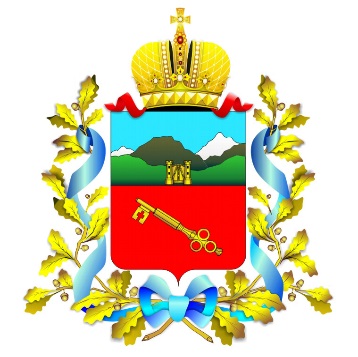 Республика Северная Осетия-АланияАДМИНИСТРАЦИЯМЕСТНОГО САМОУПРАВЛЕНИЯ г. ВЛАДИКАВКАЗАУПРАВЛЕНИЕ ЭКОНОМИКИ, ПРЕДПРИНИМАТЕЛЬСТВА ИИНВЕСТИЦИОННЫХ ПРОЕКТОВ362040, РСО-Алания, г.Владикавказ, пл.Штыба,2тел.: (+8672) 70-76-05, e-mail: ams_invest@mail.ruНа № ________от________От   _________№ ________Начальнику отдела информационного обеспечения – Пресс службы главы АМС г.Владикавказа Д.А. ДЗЕСТЕЛОВОЙ На № ________от________От   _________№ ________Начальнику отдела информационного обеспечения – Пресс службы главы АМС г.Владикавказа Д.А. ДЗЕСТЕЛОВОЙ № лотаАдрес объектаПлощадь объекта кв.мТип объектаСпециализация1пр.Доватора, 958АвтокофейняРеализация кофе2ул. Кутузова, 798АвтолавкаРеализация продукции животноводства и птицеводства3ул. Кырджалийская, 134ПалаткаРеализация продукции животноводства и птицеводства4пр. Коста, 845КиоскРеализация хлебобулочных изделий5ул. Тельмана, 3410КиоскРеализация продовольственных товаров смешанного ассортимента6пр. Доватора, 116КиоскРеализация печатной продукции7пр. Коста, 1726КиоскРеализация печатной продукции8пр. Коста, 216КиоскРеализация печатной продукции9пр. Коста, 2536КиоскРеализация печатной продукции10пр. Коста, 886КиоскРеализация печатной продукции11пр. Мира, 1 (на аллее)4КиоскРеализация печатной продукции12пр. Мира, 10 (на аллее)6КиоскРеализация печатной продукции13ул. Армянская, 256КиоскРеализация печатной продукции14ул. Барбашова, 466КиоскРеализация печатной продукции15ул. Весенняя, 266КиоскРеализация печатной продукции16ул. Владикавказская, 25"а"6КиоскРеализация печатной продукции17ул. Владикавказская, 45/16КиоскРеализация печатной продукции18ул. Владикавказская, 556КиоскРеализация печатной продукции19ул. Владикавказская, 76КиоскРеализация печатной продукции20ул. Генерала Плиева, 56КиоскРеализация печатной продукции21ул. Гугкаева, 186КиоскРеализация печатной продукции22ул. Гугкаева, 286КиоскРеализация печатной продукции23ул. Джанаева/ ул. Маркуса6КиоскРеализация печатной продукции24ул. Кирова, 576КиоскРеализация печатной продукции25ул. Куйбышева, 546КиоскРеализация печатной продукции26ул. Кутузова, 776КиоскРеализация печатной продукции27ул. Леонова, 5/16КиоскРеализация печатной продукции28ул. Николаева, 236КиоскРеализация печатной продукции29ул. Павленко, 756КиоскРеализация печатной продукции30ул. Чапаева, 216КиоскРеализация печатной продукции31ул. Чкалова, 24"а"6КиоскРеализация печатной продукции32ул. Чкалова, 66КиоскРеализация печатной продукции33ул. Цоколаева, 88АвтокофейняРеализация кофе34ул. Леонова, 68АвтокофейняРеализация кофеN п/пНаименование конкурсного условияДокументы, содержащие сведения, подтверждающие соответствие участника конкурсным условиям1.АрхитектурныеЭскизный проект, включающий ситуационный план, генеральный план, кладочный план (план на отметке нуля), фасады НТО в четырех проекциях, визуализация объекта, вписанная в существующую местность, также указываются требования к НТО: размеры, материал стен, кровли фасадные решения.2.Количество рабочих мест, которые будут использованы в случае размещения нестационарного объектаТрудовые договоры; штатное расписание с указанием заработной платы; уровень среднемесячной заработной платы списочного состава работников3.Опыт работы заявителя в сфере торговли или оказания услугКопии благодарностей, наград, наличие рекомендаций общественных организаций, объединений предпринимателей, опыт работы в сфере торговли 4.Поддержка местных товаропроизводителей и качество обслуживания населенияНакладные, счета-фактуры; договоры, заключенные с местными производителями, с приложением ассортиментной матрицы; информацию о количестве, типах, моделях технологического оборудования, инвентаря, используемых при осуществлении деятельности (договора купли-продажи, проката или иные документы, подтверждающие владение и пользование торгово-технологическим оборудованием и инвентарем).5.Финансовое предложение за право заключения договора о размещении нестационарного торгового объекта (по форме согласно приложению 4 к настоящему положению)Предложение о цене договора о размещении НТО в сторону увеличения от базового размера финансового предложенияг. Владикавказ               "___" _______________ 201__ годаПолучатель:УФК по РСО-Алания (Администрация местного самоуправления г. Владикавказа)Р/счет:40101810100000010005 в Отделение - НБ Республика Северная Осетия-АланияБИК049033001л/счет04103005030ИНН1501002346КПП151501001ОКТМО(90701000)Код бюджетной классификации59811705040040000180Наименование КБКПрочие неналоговые доходыНазначение платежа:Плата за право размещения НТО на территории муниципального образования город Владикавказ.Администрация:Участник:АМС г. ВладикавказаМесто нахождения (почтовый адрес): 362040, Россия, РСО-Алания, г. Владикавказ, пл. Штыба, 2.Р/счет: 40101810100000010005 в Отделение - НБ Республика Северная Осетия-Алания, БИК 049033001Получатель УФК по РСО-Алания (Администрация местного самоуправления г. Владикавказа)л/счет 04103005030ИНН: 1501002346/КПП: 151501001ОКТМО (90701000)КБК: 59811705040040000180Начальник Управления экономики, предпринимательства и инвестиционных проектов__________________/___________/__________________ /_____/Вид деятельности Плата за право размещения, руб. за 1 кв.м. в месяцРеализация продовольственных товаров смешанного ассортимента, включая слабоалкогольные и подакцизные525Реализация продовольственных товаров смешанного ассортимента, исключая слабоалкогольные и подакцизные367Реализация питьевой и газированной воды, реализация мороженого292Реализация кваса250Реализация плодоовощных и бахчевых культур280Реализация хлебобулочных и кондитерских изделий199Реализация продукции животноводства и птицеводства200Реализация непродовольственных товаров315Реализация елок и елочных изделий400 Реализация канцтоваров105Реализация печатной продукции, средств массовой информации, книжной продукции, связанной с образованием, наукой и культурой90Размещение летних кафе300Реализация цветов, саженцев260Реализация продовольственных и непродовольственных товаров и услуг в торговых объектах в составе остановочных комплексов90Реализация продовольственных и непродовольственных товаров и услуг с использованием передвижных объектов торговли 200Бытовые услуги населению63Услуги фотоателье63Прокат бытовой радиоэлектронной аппаратуры, видео-и аудиокассет, дисков147Изготовление и реализация предметов похоронного ритуала105Оказание услуг по ремонту, техническому обслуживанию и мойке автотранспортных средств210Оказание развлекательных услуг, зоопарки, цирки, аттракционы (передвижные и стационарные объекты)53Пункты продаж полисов страхования320Справочно-информационные услуги, диспетчерские службы пассажирского транспорта, пункты продаж проездных билетов городского пассажирского транспорта50Оказание прочих услуг180Терминалы экспресс-оплаты, банкоматы, кофеаппараты 1049